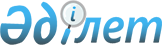 Телікөл ауылдық округінің 2023-2025 жылдарға арналған бюджеті туралы
					
			Мерзімі біткен
			
			
		
					Қызылорда облысы Шиелі аудандық мәслихатының 2022 жылғы 26 желтоқсандағы № 34/11 шешімі. Мерзімі біткендіктен қолданыс тоқтатылды
      "Қазақстан Республикасының Бюджет кодексі" Қазақстан Республикасы Кодексінің 75-бабының 2-тармағына, "Қазақстан Республикасындағы жергілікті мемлекеттік басқару және өзін-өзі басқару туралы" Қазақстан Республикасы Заңының 6-бабының 2-7 тармағына сәйкес, Шиелі аудандық мәслихаты ШЕШТІ:
      1. Телікөл ауылдық округінің 2023-2025 жылдарға арналған бюджеті 1, 2 және 3-қосымшаларға сәйкес, оның ішінде 2023 жылға мынадай көлемдерде бекітілсін:
      1) кірістер – 64 098,4 мың теңге, оның ішінде:
      салықтық түсімдер – 1 983,8 мың теңге;
      трансферттер түсімі – 62 114,6 мың теңге;
      2) шығындар – 64 494,4 мың теңге;
      3) таза бюджеттік кредиттеу - 0;
      бюджеттік кредиттер - 0;
      бюджеттік кредиттерді өтеу - 0;
      4) қаржы активтерімен операциялар бойынша сальдо - 0;
      қаржы активтерін сатып алу - 0;
      мемлекеттің қаржы активтерін сатудан түсетін түсімдер - 0;
      5) бюджет тапшылығы (профициті) - -396 мың теңге;
      6) бюджет тапшылығын қаржыландыру (профицитін пайдалану) -396 мың теңге;
      қарыздар түсімі - 0;
      қарыздарды өтеу - 0;
      бюджет қаражаттарының пайдаланылатын қалдықтары - 396 мың теңге.
      Ескерту. 1-тармақ жаңа редакцияда - Қызылорда облысы Шиелі аудандық мәслихатының 23.11.2023 № 8/10 шешімімен (01.01.2023 бастап қолданысқа енгізіледі).


      2. 2023 жылға аудандық бюджеттен Телікөл ауылдық округ бюджетіне берілетін бюджеттік субвенциялар көлемі 54 599 мың теңге сомасында белгіленсін.
      3. Осы шешім 2023 жылғы 1 қаңтардан бастап қолданысқа енгізіледі. Телікөл ауылдық округінің 2023 жылға арналған бюджеті
      Ескерту. 1-қосымша жаңа редакцияда - Қызылорда облысы Шиелі аудандық мәслихатының 23.11.2023 № 8/10 шешімімен (01.01.2023 бастап қолданысқа енгізіледі). Телікөл ауылдық округінің 2024 жылға арналған бюджеті Телікөл ауылдық округінің 2025 жылға арналған бюджеті
					© 2012. Қазақстан Республикасы Әділет министрлігінің «Қазақстан Республикасының Заңнама және құқықтық ақпарат институты» ШЖҚ РМК
				
      Шиелі аудандық мәслихатының хатшысы

Т. Жағыпбаров
Шиелі аудандық мәслихатының
2022 жылғы 26 желтоқсандағы
№ 34/11 шешіміне 1-қосымша
Санаты 
Санаты 
Санаты 
Санаты 
Санаты 
Сомасы, мың теңге
Сыныбы
Сыныбы
Сыныбы
Сыныбы
Сомасы, мың теңге
 Кіші сыныбы
 Кіші сыныбы
 Кіші сыныбы
Сомасы, мың теңге
Атауы
Атауы
Сомасы, мың теңге
1. Кірістер
1. Кірістер
64 098,4
1
Салықтық түсімдер
Салықтық түсімдер
1 983,8
01
Табыс салығы
Табыс салығы
341,1
2
Жеке табыс салығы
Жеке табыс салығы
341,1
04
Меншiкке салынатын салықтар
Меншiкке салынатын салықтар
1 642,7
1
Мүлiкке салынатын салықтар
Мүлiкке салынатын салықтар
198
4
Көлiк құралдарына салынатын салық
Көлiк құралдарына салынатын салық
1 444,7
4
Трансферттердің түсімдері
Трансферттердің түсімдері
62 114,6
02
Мемлекеттiк басқарудың жоғары тұрған органдарынан түсетiн трансферттер
Мемлекеттiк басқарудың жоғары тұрған органдарынан түсетiн трансферттер
62 114,6
3
Ауданның (облыстық маңызы бар қаланың) бюджетінен трансферттер
Ауданның (облыстық маңызы бар қаланың) бюджетінен трансферттер
62 114,6
Фнкционалдық топ 
Фнкционалдық топ 
Фнкционалдық топ 
Фнкционалдық топ 
Фнкционалдық топ 
Сомасы, мың теңге
Функционалдық кіші топ 
Функционалдық кіші топ 
Функционалдық кіші топ 
Функционалдық кіші топ 
Сомасы, мың теңге
Бюджеттік бағдарламалардың әкімшісі 
Бюджеттік бағдарламалардың әкімшісі 
Бюджеттік бағдарламалардың әкімшісі 
Сомасы, мың теңге
Бюджеттік бағдарлама (кіші бағдарлама)
Бюджеттік бағдарлама (кіші бағдарлама)
Сомасы, мың теңге
Атауы
Сомасы, мың теңге
2. Шығындар
64 494,4
01
Жалпы сипаттағы мемлекеттiк қызметтер
39208,4
1
Мемлекеттiк басқарудың жалпы функцияларын орындайтын өкiлдi, атқарушы және басқа органдар
39208,4
124
Аудандық маңызы бар қала, ауыл, кент, ауылдық округ әкімінің аппараты
39 208,4
001
Аудандық маңызы бар қала, ауыл, кент, ауылдық округ әкімінің қызметін қамтамасыз ету жөніндегі қызметтер
38 210
022
Мемлекеттің күрделі шығындары
998,4
07
Тұрғын үй-коммуналдық шаруашылық
5 874,1
3
Елді-мекендерді көркейту
5 874,1
124
Аудандық маңызы бар қала, ауыл, кент, ауылдық округ әкімінің аппараты
5 874,1
008
Елді мекендерде көшелерді жарықтандыру
4 927,3
009
Елді мекендердің санитариясын қамтамасыз ету
0
011
Елді мекендерді абаттандыру мен көгалдандыру
946,8
08
Мәдениет, спорт, туризм және ақпараттық кеңістiк
17 091
1
Мәдениет саласындағы қызмет
17 091
124
Аудандық маңызы бар қала, ауыл, кент, ауылдық округ әкімінің аппараты
17 091
006
Жергілікті деңгейде мәдени-демалыс жұмысын қолдау
17 091
12
Көлік және коммуникация
2 320,8
1
Автомабиль жолдары
2 320,8
124
Аудандық маңызы бар қала, ауыл, кент, ауылдық округ әкімінің аппараты
2 320,8
045
Аудандық маңызы бар қалаларда, ауылдарда, кенттерде, ауылдық округтерде автомабиль жолдарын күрделі және орташа жөндеу
2 320,8
15
Трансферттер
0,1
1
Трансферттер
0,1
124
Аудандық маңызы бар қала, ауыл, кент, ауылдық округ әкімінің аппараты
0,1
048
Пайдаланылмаған(толық пайдаланылмаған)нысаналы трансферттердің сомасын қайтару
0,1
3. Таза бюджеттік кредит беру
0
4. Қаржы активтерімен жасалатын операциялар бойынша сальдо
0
5. Бюджет тапшылығы (профициті)
-396,0
6. Бюджет тапшылығын қаржыландыру (профицитті пайдалану)
396,0
8
Бюджет қаражатының пайдаланылатын қалдықтары
396,0
01
Бюджет қаражатының қалдығы
396,0
1
Бюджет қаражатының бос қалдықтары
396,0
001
Бюджет қаражатының бос қалдықтары
396,0Шиелі аудандық мәслихатының
2022 жылғы "26" желтоқсандағы
№ 34/11 шешіміне 2-қосымша
Санаты 
Санаты 
Санаты 
Санаты 
Санаты 
Сомасы, мыңтеңге
Сыныбы
Сыныбы
Сыныбы
Сыныбы
Сомасы, мыңтеңге
Кіші сыныбы
Кіші сыныбы
Кіші сыныбы
Сомасы, мыңтеңге
Атауы
Атауы
Сомасы, мыңтеңге
1. Кірістер
1. Кірістер
58 797
1
Салықтық түсімдер
Салықтық түсімдер
1 468
04
Меншiкке салынатын салықтар
Меншiкке салынатын салықтар
1 468
1
Мүлiкке салынатын салықтар
Мүлiкке салынатын салықтар
208
3
Жер салығы
Жер салығы
0
4
Көлiк құралдарына салынатын салық
Көлiк құралдарына салынатын салық
1 260
4
Трансферттердің түсімдері
Трансферттердің түсімдері
57 329
02
Мемлекеттiк басқарудың жоғары тұрған органдарынан түсетiн трансферттер
Мемлекеттiк басқарудың жоғары тұрған органдарынан түсетiн трансферттер
57 329
3
Ауданның (облыстықмаңызы бар қаланың) бюджетінен трансферттер
Ауданның (облыстықмаңызы бар қаланың) бюджетінен трансферттер
57 329
Фнкционалдық топ 
Фнкционалдық топ 
Фнкционалдық топ 
Фнкционалдық топ 
Фнкционалдық топ 
Сомасы, мыңтеңге
Функционалдық кіші топ 
Функционалдық кіші топ 
Функционалдық кіші топ 
Функционалдық кіші топ 
Сомасы, мыңтеңге
Бюджеттік бағдарламалардың әкімшісі 
Бюджеттік бағдарламалардың әкімшісі 
Бюджеттік бағдарламалардың әкімшісі 
Сомасы, мыңтеңге
Бюджеттік бағдарламалар (кіші бағдарламалар) 
Бюджеттік бағдарламалар (кіші бағдарламалар) 
Сомасы, мыңтеңге
Атауы
Сомасы, мыңтеңге
2. Шығындар
58 797
01
Жалпы сипаттағы мемлекеттiк қызметтер
38 615
1
Мемлекеттiк басқарудың жалпы функцияларын орындайтын өкiлдi, атқарушы және басқа органдар
38 615
124
Аудандық маңызы бар қала, ауыл, кент, ауылдық округ әкімінің аппараты
38 615
001
Аудандық маңызы бар қала, ауыл, кент, ауылдық округ әкімінің қызметін қамтамасыз ету жөніндегі қызметтер
38 615
06
Әлеуметтiк көмек және әлеуметтiк қамсыздандыру
0
2
Әлеуметтiк көмек
0
124
Аудандық маңызы бар қала, ауыл, кент, ауылдық округ әкімінің аппараты
0
003
Мұқтаж азаматтарға үйде әлеуметтік көмек көрсету
0
07
Тұрғын үй-коммуналдық шаруашылық
2 237
3
Елді-мекендерді көркейту
2 237
124
Аудандық маңызы бар қала, ауыл, кент, ауылдық округ әкімінің аппараты
2 237
008
Елді мекендерде көшелерді жарықтандыру
1 922
011
Елді мекендерді абаттандыру мен көгалдандыру
315
08
Мәдениет, спорт, туризм жәнеақпараттықкеңістiк
17 946
1
Мәдениет саласындағы қызмет
17 946
124
Аудандық маңызы бар қала, ауыл, кент, ауылдық округ әкімінің аппараты
17 946
006
Жергілікті деңгейде мәдени-демалыс жұмысын қолдау
17 946
15
Трансферттер
0
1
Трансферттер
0
124
Аудандық маңызы бар қала, ауыл, кент, ауылдық округ әкімінің аппараты
0
048
Пайдаланылмаған(толық пайдаланылмаған) нысаналы трансферттерді қайтару
0
3. Таза бюджеттік кредит беру
0
4. Қаржы активтерімен жасалатын операциялар бойынша сальдо
0
5. Бюджет тапшылығы (профициті)
0
6. Бюджет тапшылығын қаржыландыру (профицитті пайдалану)
0
8
Бюджет қаражатының пайдаланылатын қалдықтары
0
01
Бюджет қаражатының қалдығы
0
1
Бюджет қаражатының бос қалдықтары
0
001
Бюджет қаражатының бос қалдықтары
0Шиелі аудандық мәслихатының
2022 жылғы "26" желтоқсандағы
№ 34/11 шешіміне 3-қосымша
Санаты 
Санаты 
Санаты 
Санаты 
Санаты 
Сомасы, мыңтеңге
Сыныбы
Сыныбы
Сыныбы
Сыныбы
Сомасы, мыңтеңге
 Кіші сыныбы
 Кіші сыныбы
 Кіші сыныбы
Сомасы, мыңтеңге
Атауы
Атауы
Сомасы, мыңтеңге
1. Кірістер
1. Кірістер
61 737
1
Салықтық түсімдер
Салықтық түсімдер
1 541
04
Меншiкке салынатын салықтар
Меншiкке салынатын салықтар
1 541
1
Мүлiкке салынатын салықтар
Мүлiкке салынатын салықтар
218
3
Жер салығы
Жер салығы
0
4
Көлiк құралдарына салынатын салық
Көлiк құралдарына салынатын салық
1 323
4
Трансферттердің түсімдері
Трансферттердің түсімдері
60 195
02
Мемлекеттiк басқарудың жоғары тұрған органдарынан түсетiн трансферттер
Мемлекеттiк басқарудың жоғары тұрған органдарынан түсетiн трансферттер
60 195
3
Ауданның (облыстықмаңызы бар қаланың) бюджетінен трансферттер
Ауданның (облыстықмаңызы бар қаланың) бюджетінен трансферттер
60 195
Фнкционалдық топ 
Фнкционалдық топ 
Фнкционалдық топ 
Фнкционалдық топ 
Фнкционалдық топ 
Сомасы, мыңтеңге
Функционалдықкіші топ 
Функционалдықкіші топ 
Функционалдықкіші топ 
Функционалдықкіші топ 
Сомасы, мыңтеңге
Бюджеттік бағдарламалардың әкімшісі 
Бюджеттік бағдарламалардың әкімшісі 
Бюджеттік бағдарламалардың әкімшісі 
Сомасы, мыңтеңге
Бюджеттік бағдарламалар (кіші бағдарламалар) 
Бюджеттік бағдарламалар (кіші бағдарламалар) 
Сомасы, мыңтеңге
Атауы
Сомасы, мыңтеңге
2. Шығындар
61 737
01
Жалпы сипаттағы мемлекеттiк қызметтер
40 546
1
Мемлекеттiк басқарудың жалпы функцияларын орындайтын өкiлдi, атқарушы және басқа органдар
40 546
124
Аудандық маңызы бар қала, ауыл, кент, ауылдық округ әкімінің аппараты
40 546
001
Аудандық маңызы бар қала, ауыл, кент, ауылдық округ әкімінің қызметін қамтамасыз ету жөніндегі қызметтер
40 546
06
Әлеуметтiк көмек және әлеуметтiк қамсыздандыру
0
2
Әлеуметтiк көмек
0
124
Аудандық маңызы бар қала, ауыл, кент, ауылдық округ әкімінің аппараты
0
003
Мұқтаж азаматтарға үйде әлеуметтік көмек көрсету
0
07
Тұрғын үй-коммуналдық шаруашылық
2 349
3
Елді-мекендерді көркейту
2 349
124
Аудандық маңызы бар қала, ауыл, кент, ауылдық округ әкімінің аппараты
2 349
008
Елді мекендерде көшелерді жарықтандыру
2 018
011
Елді мекендерді абаттандыру мен көгалдандыру
331
08
Мәдениет, спорт, туризм және ақпараттық кеңістiк
18 843
1
Мәдениет саласындағы қызмет
18 843
124
Аудандық маңызы бар қала, ауыл, кент, ауылдық округ әкімінің аппараты
18 843
006
Жергілікті деңгейде мәдени-демалыс жұмысын қолдау
18 843
15
Трансферттер
0
1
Трансферттер
0
124
Аудандық маңызы бар қала, ауыл, кент, ауылдық округ әкімінің аппараты
0
048
Пайдаланылмаған(толық пайдаланылмаған) нысаналы трансферттерді қайтару
0
3. Таза бюджеттік кредит беру
0
4. Қаржы активтерімен жасалатын операциялар бойынша сальдо
0
5. Бюджет тапшылығы (профициті)
0
6. Бюджет тапшылығынқаржыландыру (профициттіпайдалану)
0
8
Бюджет қаражатының пайдаланылатын қалдықтары
0
01
Бюджет қаражатының қалдығы
0
1
Бюджет қаражатының бос қалдықтары
0
001
Бюджет қаражатының бос қалдықтары
0